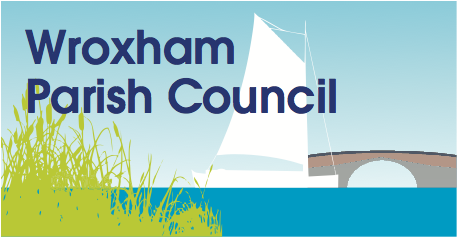  STANDING ORDERSThese Standing Orders were approved by the Council on 3rd May 2018. Reviewed on 5th September 2019.Some of these Standing Orders are compulsory as they are laid down in Acts of Parliament. These are shown in bold type. These Standing Orders cannot be altered.Rules of debate at meetingsa  	Motions on the Agenda shall be considered in the order that they appear unless the    	order is changed at the discretion of the Chairman of the meeting.b  	A motion (including an amendment) shall not be progressed unless it has been moved and      	seconded.c  	A motion on the Agenda that is not moved by its proposer may be treated by the Chairman 	of the meeting as withdrawn.d 	If a motion (including an amendment) has been seconded, it may be withdrawn by the 		proposer only with the consent of the seconder and the meeting.e  	An amendment is a proposal to remove or add words to a motion. It shall not negate the 		motion.f  	If an amendment to the original motion is carried, the original motion becomes the 		substantive motion upon which further amendment(s) may be moved.g 	An amendment shall not be considered unless early verbal notice of it is given at the 		meeting and, if requested by the Chairman of the meeting, is expressed in writing to the 		Chairman.h  	A Councillor may move an amendment to his own motion if agreed by the meeting. If a 		motion has already been seconded, the amendment shall be with the consent of the 		seconder and meeting.i  	If there is more than one amendment to an original or substantive motion, the amendments 	shall be moved in the order directed by the Chairman of the meeting.j  	Subject to Standing Order 1(k) below, only one amendment shall be moved and debated at 	a time, the order of which shall be directed by the Chairman of the meeting.k  	One or more amendments may be discussed together if the Chairman of the meeting 		considers this expedient but each amendment shall be voted upon separately.l   	A Councillor may not move more than one amendment to an original or substantive motion.m  	The mover of an amendment has no right of reply at the end of debate on it.n   	Where a series of amendments to an original motion are carried, the mover of the original      	motion shall have a right of reply either at the end of debate of the first amendment or at 		the very end of debate on the final substantive motion immediately before it is put to the 		vote.o  	Unless permitted by the Chairman of the meeting, a Councillor may speak once in the 		debate on a motion except:	i. 	to speak on an amendment moved by another Councillor;	ii. 	to move or speak on another amendment if the motion has been amended since he 		last spoke;	iii. 	to make a point of order;	iv. 	to give a personal explanation; or	v. 	in exercise of a right of reply.p  	During the debate of a motion, a Councillor may interrupt only on a point of order or a 		personal explanation and the Councillor who was interrupted shall stop speaking. A 		Councillor raising a point of order shall identify the Standing Order which he considers has 	been breached or specify the other irregularity in the proceedings of the meeting he is 		concerned by.q  	A point of order shall be decided by the Chairman of the meeting and his decision shall be 	final.r  	When a motion is under debate, no other motion shall be moved except:	i.	To amend the motion;	ii.	To proceed to the next business;	iii.	To adjourn the debate;	iv.	To put the motion to a vote;	v.	To ask a person to be no longer heard or to leave the meeting;	vi.	To refer a motion to a committee or sub-committee for consideration;	vii.	To exclude the public and press;	viii.	To adjourn the meeting; or	ix.	To suspend particular Standing Order(s) excepting those which reflect mandatory 		statutory requirementss 	Before an original or substantive motion is put to the vote, the Chairman of the meeting 		shall be satisfied that the motion has been sufficiently debated and that the mover of the 		motion under debate has exercised or waived his right of reply.t   	Excluding motions moved under Standing Order 1(r) above, the contributions or speeches 	by a Councillor shall relate only to the motion under discussion and shall not exceed 3 		minutes without the consent of the Chairman of the meeting.2. Disorderly conduct at meetingsa  	No person shall obstruct the transaction of business at a meeting or behave offensively or    	improperly. If this Standing Order is ignored, the Chairman of the meeting shall request 		such person(s) to moderate or improve their conduct.b  	If person(s) disregard the request of the Chairman of the meeting to moderate or    	improve their conduct, any Councillor or the Chairman of the meeting may move that the 	person be no longer heard or excluded from the meeting. The motion, if seconded, shall be 	put to the vote without discussion.c  	If a resolution made under Standing Order 2(b) above is ignored, the Chairman of the 		meeting may take further reasonable steps to restore order or to progress the meeting. This 	may include temporarily suspending or closing the meeting.3. Meetings generallyFull Council meetings (mandatory *)Committee meetings  (mandatory **)Sub-committee meetings (mandatory  ***)  a. Meetings shall not take place in premises which at the time of the meeting are used for the supply of alcohol, unless no other premises are available free of charge or at a reasonable cost. b. The minimum three clear days for notice of a meeting does not include the day on  which notice was issued, the day of the meeting, a Sunday, a day of the Christmas break, a day of the Easter break or of a bank holiday or a day appointed for public thanksgiving or mourning.**  c. 	The minimum three clear days’ public notice for a meeting does not include the day 	on which the notice was issued or the day of the meeting unless the meeting is 		convened at shorter notice*  d. 	Meetings shall be open to the public unless their presence is prejudicial to the public**   	interest by reason of the confidential nature of the business to be transacted or for 	other special reasons. The public’s exclusion from part or all of a meeting shall be by 	a resolution which shall give reasons for the public’s exclusion.e  	Members of the public may make representations, answer questions and give evidence at a     	meeting which they are entitled to attend in respect of the business on the agenda.f  	The period of time designated for public participation at a meeting in accordance with 		Standing Order 3(e) above shall not exceed 20 minutes unless directed by the Chairman of 	the meeting. 15mins + 5, including reports from County, District Councillors or Policeg  	Subject to Standing Order 3(f) above, a member of the public shall not speak for more than 	3 minutes.h  	In accordance with Standing Order 3(e) above, a question shall not require a response at 	the meeting nor start a debate on the question. The Chairman of the meeting may direct 		that a written or oral response be given.i  	A person shall raise his/her hand when requesting to speak and stand when speaking 		(except when a person has a disability or is likely to suffer discomfort)]. The Chairman of 		the meeting may at any time permit a person to be seated when speaking.j  	A person who speaks at a meeting shall direct his comments to the Chairman of the 		meeting.k 	Only one person is permitted to speak at a time. If more than one person wants to speak, 	the Chairman of the meeting shall direct the order of speaking.l   	The Press and Public may record the proceedings (audio or Video) under the **        Openness of the Local Government Bodies Regulations 2014. Photographing the 		proceedings of a meeting is not permitted without the Council’s consent.* m	The press shall be provided with reasonable facilities for the taking of their report of**    	 all or part of a meeting at which they are entitled to be present.* n   	Subject to Standing Orders which indicate otherwise, anything authorised or 		required to be done by, to or before the Chairman of the Council may in his absence 	be done by, to or before the Vice-Chairman of the Council (if any).* o  	The Chairman, if present, shall preside at a meeting. If the Chairman is absent from a        	 meeting, the Vice-Chairman, if present, shall preside. If both the Chairman and the         	Vice-Chairman are absent from a meeting, a Councillor as chosen by the Councillors       	present at the meeting shall preside at the meeting.* p  	Subject to a meeting being quorate, all questions at a meeting shall be decided by a**     	majority of the Councillors or Councillors with voting rights present and voting.***q  	The Chairman of a meeting may give an original vote on any matter put to the vote, **	and in the case of an equality of votes may exercise his casting vote whether or not ***     	he gave an original vote.See Standing Orders 5(i) and (j) below for the different rules that apply in the election of the Chairman of the Council at the annual meeting of the Council.r  	Unless Standing Orders provide otherwise, voting on a question shall be by a show 	of hands. At the request of a Councillor, the voting on any question shall be recorded 	so as to show whether each Councillor present and voting gave his vote for or 		against that question. Such a request shall be made before moving on to the next item of 	business on the agenda.s  The minutes of a meeting shall include an accurate record of the following:	i.	the time and place of the meeting;	ii.	the names of Councillors present and absent;	iii.	interests that have been declared by Councillors and non-Councillors with voting 			rights;	iv.	whether a Councillor or non-Councillor with voting rights left the meeting when 			matters that they held interests in were being considered;	v.	if there was a public participation session; and	vi.	the resolutions made.*   t   	A Councillor or a non-Councillor with voting rights who has a disclosable pecuniary **    	interest or another interest as set out in the Council’s code of conduct in a matter ***	being considered at a meeting is subject to statutory limitations or restrictions under 	the code on his right to participate and vote on that matter.u    No business may be transacted at a meeting unless at least one-third of the whole      	number of members of the Council are present and in no case shall the quorum of a     	meeting be less than three.	See Standing Order 4d (viii) below for the quorum of a committee or sub- committee 		meeting. v  If a meeting is or becomes inquorate no business shall be transacted and the meeting **    	shall be closed. The business on the Agenda for the meeting shall be adjourned to another ***   	meeting.w  	A meeting shall not exceed a period of 2 hours.4. Committees and sub-committeesa 	Unless the Council determines otherwise, a committee may appoint a sub- 			committee whose terms of reference and members shall be determined by the 		committee.b 	The members of a committee may include non-Councillors unless it is a committee 	which regulates and controls the finances of the Council.c 	Unless the Council determines otherwise, all the members of an advisory committee 	and a sub-committee of the advisory committee may be non-Councillors.d 	The Council may appoint standing committees or other committees as may be necessary, 	and:	i. 	shall determine their terms of reference;	ii. 	shall determine the number and time of the ordinary meetings of a standing	   	committee up until the date of the next annual meeting of full Council;	iii. 	shall permit a committee, other than in respect of the ordinary meetings of a	    	committee, to determine the number and time of its meetings;	iv. 	shall, subject to Standing Orders 4(b) and (c) above, appoint and determine the		terms of office of members of such a committee;	v. 	may, subject to Standing Orders 4(b) and (c) above, appoint and determine the		terms of office of the substitute members to a committee whose role is to replace 			the ordinary members at a meeting of a committee if the ordinary members of the 		committee confirm to the Proper Officer 7 days before the meeting that they are 			unable to attend;	vi. 	shall, after it has appointed the members of a standing committee, appoint the 			Chairman of the standing committee;	vii. 	shall permit a committee other than a standing committee, to appoint its own 			Chairman at the first meeting of the committee;	viii. 	shall determine the place, notice requirements and quorum for a meeting of a 			committee and a sub-committee which shall be no less than fifty percent of the		members;	ix. 	shall determine if the public may participate at a meeting of a committee;	x. 	shall determine if the public and press are permitted to attend the meetings of a		sub-committee and also the advance public notice requirements, if any, required		for the meetings of a sub-committee;	xi. 	shall determine if the public may participate at a meeting of a sub-committee that		they are permitted to attend; and	xii. 	may dissolve a committee.5. Ordinary Council meetingsa 	In an election year, the Annual meeting of the Council shall be held on or within	14 days following the day on which the new Councillors elected take office.b 	In a year which is not an election year, the Annual meeting of a Council shall be held 	on such day in May as the Council may direct.c 	If no other time is fixed, the Annual meeting of the Council shall take place at 6pm.d 	In addition to the Annual meeting of the Council, at least three other ordinary 		meetings shall be held in each year on such dates and times as the Council directs.e 	The first business conducted at the Annual meeting of the Council shall be the 		election of the Chairman and Vice-Chairman (if any) of the Council.f 	The Chairman of the Council, unless he has resigned or becomes disqualified, shall 	continue in office and preside at the Annual meeting until his successor is elected at 	the next Annual meeting of the Council.g 	The Vice-Chairman of the Council, if any, unless he resigns or becomes disqualified, 	shall hold office until immediately after the election of the Chairman of the Council at 	the next annual meeting of the Council.h 	In an election year, if the current Chairman of the Council has not been re-elected as 	a member of the Council, he shall preside at the meeting until a successor Chairman 	of the Council has been elected. The current Chairman of the Council shall not have 	an original vote in respect of the election of the new Chairman of the Council but 		must give a casting vote in the case of an equality of votes.i 	In an election year, if the current Chairman of the Council has been re-elected as a 	member of the Council, he shall preside at the meeting until a new Chairman of the 	Council has been elected. He may exercise an original vote in respect of the election 	of the new Chairman of the Council and must give a casting vote in the case of an 		equality of votes.j 	Following the election of the Chairman of the Council and Vice-Chairman (if any) of the 		Council at the Annual meeting of the Council, the business of the annual meeting shall 		include:	i. 	In an election year, delivery by the Chairman of the Council and		Councillors of their acceptance of office forms unless the Council resolves		for this to be done at a later date. In a year which is not an election year, 			delivery by the Chairman of the Council of his acceptance of office form 			unless the Council resolves for this to be done at a later date;6. Extraordinary meetings of the Council and committees and sub- committeesa 	The Chairman of the Council may convene an extraordinary meeting of the Council 	at any time.b 	If the Chairman of the Council does not or refuses to call an extraordinary meeting of 	the Council within seven days of having been requested in writing to do so by two 	Councillors, any two Councillors may convene an extraordinary meeting of the 		Council. The public notice giving the time, place and Agenda for such a meeting 		must be signed by the two Councillors.c 	The Convenor of a committee may convene an extraordinary meeting of the committee at 	any time.d 	If the Convenor of a committee does not or refuses to call an extraordinary meeting within 	seven days of having been requested by to do so by two members of the committee any 		two members of the committee may convene an extraordinary meeting of a committee.7. Previous resolutionsa 	A resolution shall not be reversed within six months except either by a special motion,	which requires written notice by at least 4 Councillors to be given to the Proper Officer in 	accordance with Standing Order 9 below, or by a motion moved in pursuance of the 		recommendation of a committee or a sub-committee.b 	When a motion moved pursuant to Standing Order 7(a) above has been disposed of, no 		similar motion may be moved within a further six months.8. Voting on appointmentsa 	Where more than two persons have been nominated for a position to be filled by the 		Council and none of those persons has received an absolute majority of votes in their 		favour, the name of the person having the least number of votes shall be struck off the list 	and a fresh vote taken. This process shall continue until a majority of votes is given in 		favour of one person. A tie in votes may be settled by the casting vote exercisable by the 	Chairman of the meeting.9. Motions for a meeting that require written notice to be given to the Proper Officera 	A motion shall relate to the responsibilities of the meeting which it is tabled for and in any 	event shall relate to the performance of the Council’s statutory functions, powers and 		obligations or an issue which specifically affects the Council’s area or its residents.b 	No motion may be moved at a meeting unless it is on the Agenda and the mover has given 	written notice of its wording to the Proper Officer at least seven clear days before the 		meeting. Clear days do not include the day of the notice or the day of the meeting.c 	The Proper Officer may, before including a motion on the Agenda received in accordance 	with Standing Order 9(b) above, correct obvious grammatical or typographical errors in the 	wording of the motion.d 	If the Proper Officer considers the wording of a motion received in accordance with 		Standing Order 9(b) above is not clear in meaning, the motion shall be rejected until the 		mover of the motion resubmits it in writing to the Proper Officer so that it can be understood 	at least seven clear days before the meeting.e 	If the wording or subject of a proposed motion is considered improper, the Proper Officer 	shall consult with the Chairman of the forthcoming meeting or, as the case may be, the 		Councillors who have convened the meeting, to consider whether the motion shall be 		included in the Agenda or rejected.f 	Subject to Standing Order 9(e) above, the decision of the Proper Officer as to whether or 	not to include the motion on the Agenda shall be final.10 Motions at a meeting that do not require written noticeThe following motions may be moved at a meeting without written notice to the Proper Officer;	i. 	to correct an inaccuracy in the draft minutes of a meeting;	ii. 	to move to a vote;	iii.	to defer consideration of a motion;	iv.	to refer a motion to a particular committee or sub-committee;	v. 	to appoint a person to preside at a meeting;	vi. 	to change the order of business on the Agenda;	vii. 	to proceed to the next business on the Agenda;	viii. 	to require a written report;	ix. 	to appoint a committee or sub-committee and their members;	x. 	to extend the time limits for speaking;	xi. 	to exclude the press and public from a meeting in respect of confidential or		sensitive information which is prejudicial to the public interest;	xii.	to not hear further from a Councillor or a member of the public;	xiii. 	to exclude a Councillor or member of the public for disorderly conduct;	xiv. 	to temporarily suspend the meeting;	xv. 	to suspend a particular Standing Order (unless it reflects mandatory statutory		requirements);	xvi. 	to adjourn the meeting; or	xvii. 	to close a meeting.11. Handling confidential or sensitive informationa 	The Agenda, papers that support the agenda and the minutes of a meeting shall not 		disclose or otherwise undermine confidential or sensitive information which for special 		reasons would not be in the public interest.b 	Councillors and staff shall not disclose confidential or sensitive information which for special 	reasons would not be in the public interest.12. Draft minutesa 	If the draft minutes of a preceding meeting have been served on Councillors with the 		agenda to attend the meeting at which they are due to be approved for accuracy, they shall 	be taken as read.b 	There shall be no discussion about the draft minutes of a preceding meeting except in 		relation to their accuracy. A motion to correct an inaccuracy in the draft minutes shall be 		moved in accordance with Standing Order 10(a)(i) above.c 	The accuracy of draft minutes, including any amendment(s) made to them, shall be 		confirmed by resolution and shall be signed by the Chairman of the meeting and stand as 	an accurate record of the meeting to which the minutes relate.d 	If the Chairman of the meeting does not consider the minutes to be an accurate record of 	the meeting to which they relate, he shall sign the minutes and include a paragraph in the 	following terms or to the same effect:	“The Chairman of this meeting does not believe that the minutes of the meeting of the ( ) 	held on [date] in respect of ( ) were a correct record but his view was not upheld by the 		meeting and the minutes are confirmed as an accurate record of the proceedings.”e 	Upon a resolution which confirms the accuracy of the minutes of a meeting, the draft 	minutes or recordings of the meeting for which approved minutes exist shall be 		destroyed.13. Code of conduct and dispensations See also Standing Order 3(t) above.a 	All Councillors and non-Councillors with voting rights shall observe the code of conduct 		adopted by the Council on 7th December 2017.b 	Unless he/she has been granted a dispensation, a Councillor or non-Councillor with voting 	rights shall withdraw from a meeting when it is considering a matter in which he/she has a 	disclosable pecuniary interest. He/she may return to the meeting after it has considered the 	matter in which he had the interest.c 	Unless he/she has been granted a dispensation, a Councillor or non-Councillor with voting 	rights shall withdraw from a meeting when it is considering a matter in which he/she has 		another interest if so required by the Council’s code of conduct. He/she may return to the 	meeting after it has considered the matter in which he/she had the interest.d 	Dispensation requests shall be in writing and submitted to the Proper Officer as soon 	as possible before the meeting, or failing that, at the start of the meeting for which the 		dispensation is required.e 	A decision as to whether to grant a dispensation shall be made by the Proper Officer OR 	by a meeting of the Council, or committee for which the dispensation is required and that 	decision is final.f 	A dispensation request shall confirm:	i. 	the description and the nature of the disclosable pecuniary interest or other		interest to which the request for the dispensation relates;	ii. 	whether the dispensation is required to participate at a meeting in a discussion		only or a discussion and a vote;	iii. 	the date of the meeting or the period (not exceeding four years) for which the		dispensation is sought; and	iv. 	an explanation as to why the dispensation is sought.g 	Subject to Standing Orders 13(d) and (f) above, dispensations requests shall be considered 	by the Proper Officer before the meeting or, if this is not possible, at the	start of the meeting for which the dispensation is required OR at the beginning of the 		meeting of the Council, or committee or a sub-committee for which the dispensation is 		required.h 	A dispensation may be granted in accordance with Standing Order 13(e) above if 		having regard to all relevant circumstances the following applies:	i. 	without the dispensation the number of persons prohibited from participating 		in the particular business would be so great a proportion of the meeting 			transacting the business as to impede the transaction of the business or	ii. 	granting the dispensation is in the interests of persons living in the Council’s 		area, or	iii. 	it is otherwise appropriate to grant a dispensation.14. Code of conduct complaintsa 	Upon notification by the District or Unitary Council that it is dealing with a complaint that a 	Councillor or non-Councillor with voting rights has breached the Council’s code of conduct, 	the Proper Officer shall, subject to Standing Order 11 above, report this to the Council.b 	Where the notification in Standing Order 14(a) above relates to a complaint made by the 		Proper Officer, the Proper Officer shall notify the Chairman of Council of this fact, and the 	Chairman shall nominate another staff member to assume the duties of the Proper Officer 	in relation to the complaint until it has been determined and the Council has agreed what 	action, if any, to take in accordance with Standing Order 14(d) below.c 	The Council may:	i. 	provide information or evidence where such disclosure is necessary to progress		an investigation of the complaint or is required by law;	ii. 	seek information relevant to the complaint from the person or body with statutory		responsibility for investigation of the matter;d 	Upon notification by the District or Unitary Council that a Councillor or non- 		Councillor with voting rights has breached the Council’s code of conduct, the 		Council shall consider what, if any, action to take against him. Such action excludes 	disqualification or suspension from office.15. Proper Officera 	The Proper Officer shall be either (i) the Clerk or (ii) other staff member(s) nominated by the 	Council to undertake the work of the Proper Officer when the Proper Officer is absent.b 	The Proper Officer shall:	i.	at least three clear days before a meeting of the Council, a committee and a 		sub- committee serve on Councillors a summons, by email, confirming the 			time, place and the Agenda provided any such email contains the electronic 		signature and title of the Proper Officer.		See Standing Order 3(b) above for the meaning of clear days for a meeting of a		full Council and Standing Order 3 (c) above for a meeting of a committee.	ii. 	give public notice of the time, place and Agenda at least three clear days 			before a meeting of the Council or a meeting of a committee or a sub- 			committee (provided that the public notice with Agenda of an extraordinary 			meeting of the Council convened by Councillors is signed by them);		See Standing Order 3(b) above for the meaning of clear days for a meeting of 		a full Council and Standing Order 3(c) above for a meeting of a committee.	iii. 	subject to Standing Order 9 above, include on the Agenda all motions in the order 		received unless a Councillor has given written notice at least seven days		before the meeting confirming his withdrawal of it;	iv. 	convene a meeting of full Council for the election of a new Chairman of the 			Council, occasioned by a casual vacancy in his office;	v. 	facilitate inspection of the minutes by local government electors;	vi. 	receive and retain copies of byelaws made by other local authorities;	vii. 	retain acceptance of office forms from Councillors;	viii. 	retain a copy of every Councillor’s register of interests;	ix. 	assist with responding to requests made under the Freedom of Information Act		2000 and Data Protection Act 1998, in accordance with and subject to the		Council’s policies and procedures relating to the same;	x. 	receive and send general correspondence and notices on behalf of the Council		except where there is a resolution to the contrary;	xi. 	manage the organisation, storage of, access to and destruction of information		held by the Council in paper and electronic form;	xii. 	arrange for legal deeds to be executed;		See also Standing Order 22 below.	xiii. 	arrange or manage the prompt authorisation, approval, and instruction regarding		any payments to be made by the Council in accordance with the Council’s		financial regulations;	xiv. 	record every Planning application notified to the Council and the Council’s		response to the local planning authority;	xv. 	refer a Planning application received by the Council to the [Chairman or in his		absence the Vice-Chairman of the Planning committee within two working days of 		receipt to facilitate an extraordinary meeting if the nature of a Planning application 		requires consideration before the next ordinary Planning committee meeting	xvi. 	manage access to information about the Council via the publication scheme; and	xvii. 	retain custody of the seal of the Council (if any) which shall not be used without a		resolution to that effect.		See also Standing Order 22 below.16 Responsible Financial OfficerThe Council has appointed the Clerk staff to undertake the work of the Responsible Financial Officer.17 Accounts and accounting statements a 	“Proper practices” in Standing Orders refer to the most recent version of Governance and 	Accountability for Local Councils – a Practitioners’ Guide. b	All payments by the Council shall be authorised, approved and paid in accordance with the 	law, proper practices and the Council’s financial regulations.c 	As soon as possible after the financial year end at 31 March, the Responsible Financial 		Officer shall provide:	i. 	each Councillor with a statement summarising the Council’s receipts and		payments for the last quarter and the year to date for information; and	ii. 	to the full Council the accounting statements for the year in the form of Section 1 of 		the annual return, as required by proper practices, for consideration and approval.d	The year-end accounting statements shall be prepared in accordance with proper practices 	and applying the form of accounts determined by the Council (receipts and payments, or 	income and expenditure) for a year to 31 March. A completed draft annual return shall be 	presented to each Councillor before the end of the following month of May. The annual 		return of the Council, which is subject to external audit, including the annual governance 		statement, shall be presented to Council for consideration and formal approval before 30 	June.18 Financial Controls and Procurementa 	The Council shall consider and approve financial regulations drawn up by the Responsible 	Financial Officer (RFO), which shall include detailed arrangements in respect of the 		following:	i. 	the keeping of accounting records and systems of internal controls;	ii. 	the assessment and management of financial risks faced by the Council;	iii. 	the work of the independent internal auditor in accordance with proper practices and 		the receipt of regular reports from the internal auditor, which shall be		required at least annually;	iv. 	the inspection and copying by Councillors and local electors of the Council’s		accounts and/or orders of payments; and	v. 	procurement policies (subject to Standing Order 18(c) below) including the		setting of values for different procedures where a contract has an estimated value of 		less than £10,000.b 	Financial regulations shall be reviewed regularly and at least annually for fitness of 		purpose.c 	Financial regulations shall confirm that a proposed contract for the supply of goods, 	materials, services and the execution of works with an estimated value in excess of 	£10,000 shall be procured on the basis of a formal tender as summarised in Standing 	Order 18(d) below.d 	Subject to additional requirements in the financial regulations of the Council, the tender 		process for contracts for the supply of goods, materials, services or the execution of works 	shall conform to the Council’s Procurement Policy.e 	Neither the Council, nor a committee or a sub-committee with delegated responsibility for 	considering tenders, is bound to accept the lowest value tender.f 	Where the value of a contract is likely to exceed £138,893 (or other threshold 		specified by the Office of Government Commerce from time to time) the Council 		must consider whether the Public Contracts Regulations 2006 (SI No. 5, as amended) 	and the Utilities Contracts Regulations 2006 (SI No. 6, as amended) apply to the 		contract and, if either of those Regulations apply, the Council must comply with EU 	procurement rules. Note this threshold changes from time to time.19.Handling staff mattersa 	A matter personal to a member of staff that is being considered by a meeting of Council is 	subject to Standing Order 11 above.b 	Subject to the Council’s policy regarding absences from work, the Council’s most senior 		member of staff shall notify the Chairman or if he/she is not available, the vice- Chairman, 	of absence occasioned by illness or other reason and that person shall report such 		absence at its next meeting.c 	The Convenor of the Governance & Administration committee or in his absence, the vice-	Chairman shall upon a resolution conduct a review of the performance and annual 		appraisal of the work of the employee(s). The reviews and appraisal shall be 			reported in writing and is subject to approval by resolution by the Council as per the 		Appraisal Policy.d 	Subject to the Council’s policy regarding the handling of grievance matters, the Council’s 	most senior employee (or other employees) shall contact the Chairman in respect of an 		informal or formal grievance matter, and this matter shall be reported back and progressed 	by resolution of the Council as per the Grievance Policy.e	Any persons responsible for all or part of the management of staff shall treat the written 		records of all meetings relating to their performance, capabilities, grievance or disciplinary 	matters as confidential and secure.f 	The Council shall keep all written records relating to employees secure. All paper records 	shall be secured and locked and electronic records shall be password protected.g 	Only persons with line management responsibilities shall have access to staff records 		referred to in Standing Orders 19(f) and (g) above if so justified.h	Access and means of access by keys and/or computer passwords to records of 			employment referred to in Standing Orders 19(f) and (g) above shall be provided only to the 	Chairman of the Council.20 Requests for informationa 	Requests for information held by the Council shall be handled in accordance with the 		Council’s policy in respect of handling requests under the Freedom of Information Act 2000 	and the General Data Protection regulations 2016.b 	Correspondence from, and notices served by, the Information Commissioner shall be 		referred by the Proper Officer to the Chairman of the Council. The Council shall have the 	power to do anything to facilitate compliance with the Freedom of Information Act 2000.21 Relations with the press/mediaa 	Requests from the press or other media for an oral or written comment or statement from 	the Council, its Councillors or staff shall be handled in accordance with the Council’s policy 	in respect of dealing with the press and/or other media.22 Execution and sealing of legal deedsSee also Standing Orders 15(b)(xii) and (xvii) above.a 	A legal deed shall not be executed on behalf of the Council unless authorised by a 		resolution.b 	Subject to Standing Order 22(a) above, any two Councillors may sign, on behalf of 	the Council, any deed required by law and the Proper Officer shall witness their 		signatures.23. Communicating with District and County or Unitary Councillorsa 	An invitation to attend a meeting of the Council shall be sent, together with the Agenda, to 	the ward Councillor(s) of the District and County Council representing the area of the 		Council.24.Restrictions on Councillor activitiesa.	Unless authorised by a resolution, no Councillor shall:		i. 	inspect any land and/or premises which the Council has a right or duty to 				inspect, or		ii. 	issue orders, instructions or directions.25 Standing Orders generallya 	All or part of a Standing Order, except one that incorporates mandatory statutory 			requirements, may be suspended by resolution in relation to the consideration of an item on 	the Agenda for a meeting.b	 A motion to add to or vary or revoke one or more of the Council’s Standing Orders, except 	one that incorporates mandatory statutory requirements, shall be proposed by a special 		motion, the written notice by at least two Councillors to be given to the Proper Officer in 		accordance with Standing Order 9 above.c 	The Proper Officer shall provide a copy of the Council’s Standing Orders to a Councillor as 	soon as possible after he/she has delivered his/her acceptance of office form.d 	The decision of the Chairman of a meeting as to the application of Standing Orders at the 	meeting shall be final.